Caaguazú- Paraguay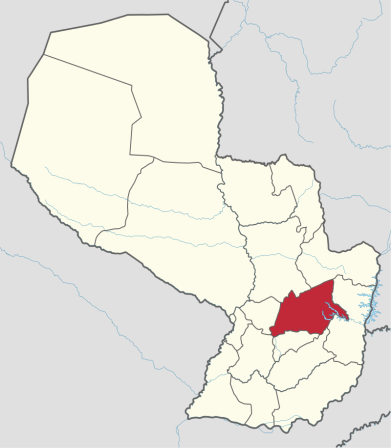 Ciudad Capital: Coronel Oviedo. Otras ciudades: Caaguazú, Eulogio Estigarribia.  11.474 km2484 177 habitantesGobernador: Mario Alberto VarelaPrincipales cadenas productivas: Primer productor de mandioca y segundo de algodón. Fuerte peso de cultivos agrícolas y de la ganadería. Se destacan también la caña dulce y el maíz. Existen buenos rendimientos en el departamento para la Stevia. En cuanto a las industrias los principales rubros son las desmotadoras de algodón, aceiteras y aserraderos de madera, la industria de muebles artesanales, procesamiento lácteo. El comercio cumple un rol importante dado a su localización.  Indicadores IndicadorValorAñoFuenteEducaciónInstituciones de educación inicial6662012Anuario Estadístico (DGEEC; 2014)SaludMortalidad infantil (%)8,12011Indicadores básicos de Salud del Paraguay (MINSABSO;2013)EmpleoTasa de ocupación97,42002Atlas CensalEmpleoPEA145.9352002Atlas CensalPBI PBI per cápita (USD)565Promedio 1992-2008Paraguay en el Mercosur- Asimetrías Internas y Política comercial externaIDHÍndice de Desarrollo Humano0,5212009Atlas de Desarrollo Humano de ParaguayEmpresasUnidades económicas no financieras117382010CEN PobrezaPoblación pobre (%)60,6%2010DGEECIngresosIngreso promedio mensual (en Grs)636.6332010DGEEC